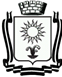 ПОСТАНОВЛЕНИЕАДМИНИСТРАЦИИ  ГОРОДА-КУРОРТА КИСЛОВОДСКАСТАВРОПОЛЬСКОГО КРАЯ      14.01.2019                       город-курорт Кисловодск                 №    13   1О назначении общественных обсуждений по переименованию переулка Бородинский в улицу Александра Солженицына на территории городскогоокруга города-курорта КисловодскаВ соответствии с Федеральным законом от 06 октября 2003 года №131-ФЗ «Об общих принципах организации местного самоуправления в Российской Федерации», Законом Ставропольского края от 02 марта 2005 года № 12-кз «О местном самоуправлении в Ставропольском крае», постановлением Правительства Ставропольского края от 07 апреля 2014 года №146-п «О порядке проведения общественного обсуждения социально значимых проектов нормативных правовых актов Правительства Ставропольского края», Уставом городского округа города-курорта Кисловодска, постановлением администрации города-курорта Кисловодска от 20.12.2018 №1160 «О порядке проведения общественных обсуждений по социально значимым вопросам в городе-курорте Кисловодске», учитывая инициативу Совета по культурному наследию города-курорта Кисловодска, администрация города-курорта КисловодскаПОСТАНОВЛЯЕТ:1.	Вынести на общественные обсуждения вопрос по переименованию на территории городского округа города-курорта Кисловодска – переулка Бородинский в улицу Александра Солженицына.2. 	Назначить проведение общественных обсуждений по переименованию переулка Бородинский в улицу Александра Солженицына на территории городского округа города-курорта Кисловодска с 17 января 2019 года по 24 января 2019 года включительно.3.	Разработчиком и органом администрации города-курорта Кисловодска, уполномоченным на организацию и проведение общественных обсуждений является управление архитектуры и градостроительства администрации города-курорта Кисловодска.4. 	Разработчику проекта организовать доступ к материалам и документации по переименованию переулка Бородинский в улицу Александра Солженицына на территории городского округа города-курорта Кисловодска и прием предложений и замечаний от физических и юридических лиц в письменном виде, в период с 17 января 2019 года до 24 января 2019 года, по адресу: г. Кисловодск, ул. А. Губина, 9, кабинет №1, в рабочие дни с 900 до 1800 (обед с 1300 до 1400), выходной: суббота, воскресенье. 5. Установить, что предложения по рассматриваемому вопросу принимаются в сроки, указанные в пункте 4 настоящего постановления, в письменном виде на имя начальника управления архитектуры и градостроительства администрации города-курорта Кисловодска посредством личного обращения, почтовой связи, а также путем направления на адрес электронной почты arhitektura-kislovod@yandex.ru.	6.	Информационно-аналитическому отделу администрации города-курорта Кисловодска опубликовать настоящее постановление на официальном сайте администрации города-курорта Кисловодска в сети Интернет.7.	Контроль за выполнением настоящего постановления возложить на первого заместителя Главы администрации города-курорта Кисловодска  Е.В. Силина.8.	Настоящее постановление вступает в силу со дня подписания.Глава города-курорта Кисловодска 							             А.В. Курбатов 